INDICAÇÃO Nº 10000/2012Sugere ao Poder Executivo Municipal limpeza na Praça Antônio Jarbas Fornazari  “Lôlo Fornazari ”, no Distrito Industrial, neste município.Excelentíssimo Senhor Prefeito Municipal, Nos termos do Art. 108 do Regimento Interno desta Casa de Leis, dirijo-me a Vossa Excelência para sugerir que, por intermédio do Setor competente, seja realizada limpeza na Praça Antônio Jarbas Fornazari  “Lôlo Fornazari ”, no Distrito Industrial, neste município.Justificativa:Empresários tem procurado este vereador para que a administração providencie a limpeza em toda a praça acima citada.Plenário “Dr. Tancredo Neves”, em 20 de fevereiro de 2.014.Celso ÁvilaVereador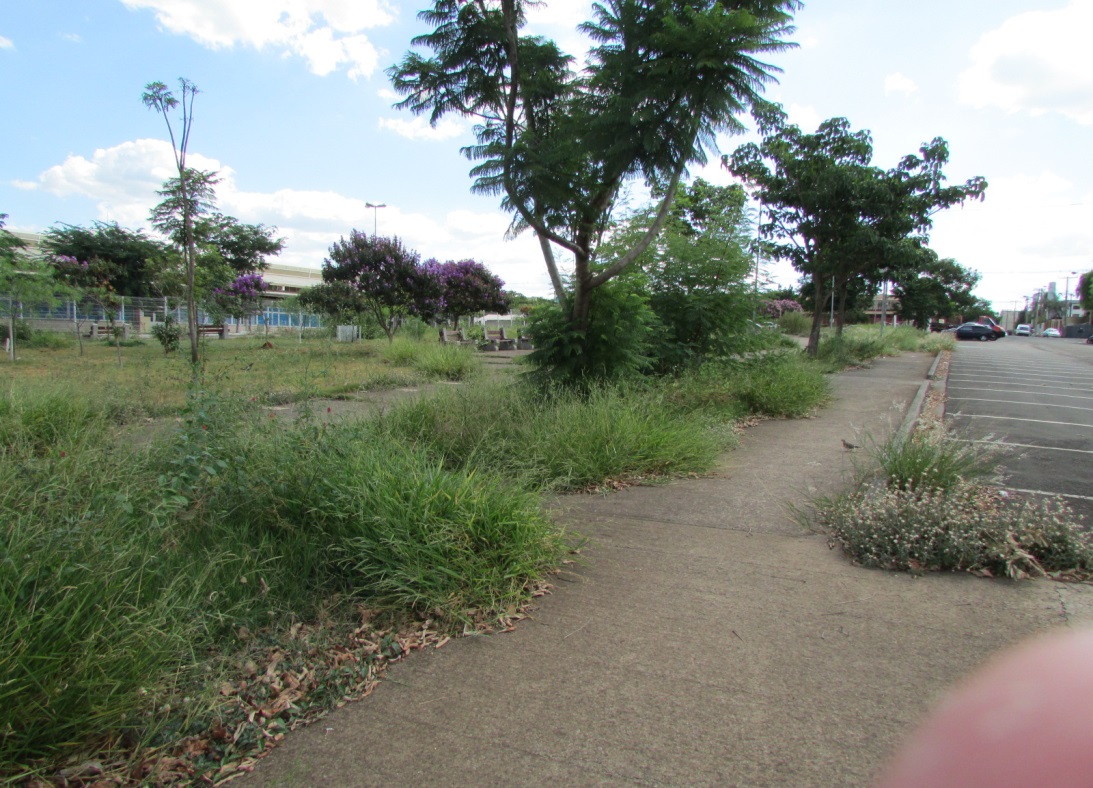 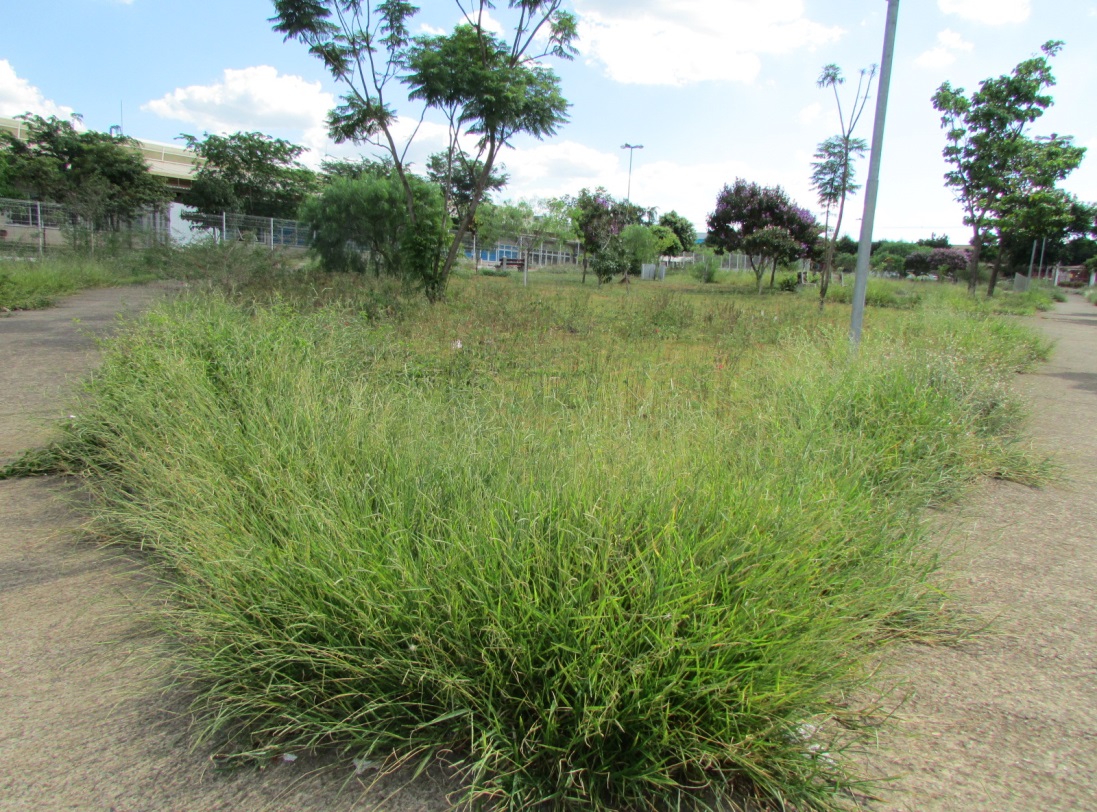 